ЧАСТНОЕ ПРОФЕССИОНАЛЬНОЕ ОБРАЗОВАТЕЛЬНОЕ УЧРЕЖДЕНИЕ«ТЕХНИКУМ ЭКОНОМИКИ И ПРАВА»Г. НОВОПАВЛОВСК««День влюбленных»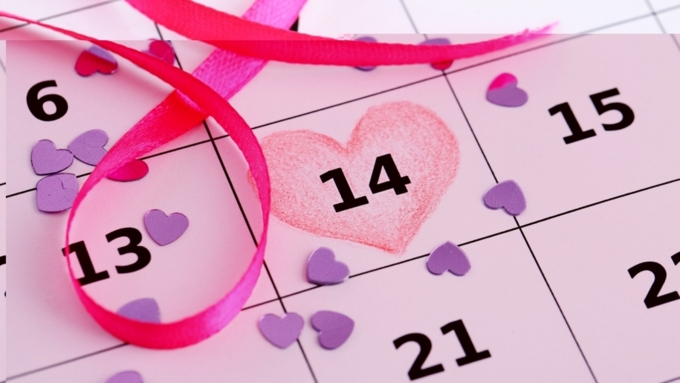 2019-2020 учебный годСценарий для студентов «День влюбленных»
Цели:1.	Ознакомление с историей праздника, расширение кругозора обучающихся.2.	Сплочение коллектива обучающихся и педагогов в коллективной творческой деятельности.3.	Вовлечение обучающихся в общественную жизнь училища, повышение статуса обучающихся училища.Оборудование: листы бумаги, фломастеры, фрагменты разрезанного бумажного яблока, ножницы, нитки и игла, пуговицы, шары воздушные (по числу пар), разрезанные на буквы слова (в воздушных шарах), ватман.Методические рекомендации: данное мероприятие может проводится как общеучилищное (общешкольное) мероприятие с привлечением коллектива учащихся. Из групп (классов) формируются пары для участия в конкурсной программе. Проходит в виде конкурса с шестью номинациями. После подведения итогов победители награждаются грамотами и поощрительными призами (при наличии спонсорских средствПодготовка к празднику.
Заранее оформить яркую афишу или напечатать пригласительные билеты.
На афише может быть примерно такой текст:
«Вы влюблены? Ваши губы способны шептать ежечасно «Люблю»? Если да, то спешите побывать на студенческом шоу — праздновании Дня Святого Валентина. Всех влюбленных и влюбчивых приглашаем на этот праздник!» Далее указать место и время проведения праздника.
- Оформить актовый зал и вестибюль колледжа с использованием главных атрибутов праздника — изображения сердец, пронзенных стрелами амура.
- Организовать работу студенческой почты по доставке «валентинок».

Вступительная часть1-й ведущий: Добрый день, наши любящие и любимые, влюбленные и возлюбленные!
2-й ведущий: Мы приветствуем всех вас в этот замечательный день — День Святого Валентина — удивительный день открытых сердец.
1-й ведущий: Дорогие друзья, наверное, не все из вас знают об истории этого праздника, давайте послушаем древнюю легенду.

Историю праздника рассказывает кто-то из подготовленных студентов.
Существует красивая, но трагическая легенда о том, почему 14 февраля назван Валентиновым днем. Много веков тому назад, еще во времена Римской империи, мужчинам, участвовавшим в войнах, строго-настрого запрещалось жениться. Был такой христианский епископ по имени Валентин, который тайком венчал влюбленных, К нему часто обращались люди в надежде обрести счастье. Узнав об этом, император приказал казнить Валентина. Однако этим он не смог убить святых чувств любви. Согласно преданию, великомученик Валентин сам незадолго до казни влюбился в слепую дочь своего тюремщика-палача. И прежде чем быть казненным, он послал ей записку с прекрасными словами о дружбе, возникшей между ними. Это было в 269 году.
Люди последовали его завету — несмотря ни на что любить и беречь друг друга. С тех пор святой Валентин считается покровителем всех, кто влюблен, обручен. Он защищает путешественников, больных детей, молодоженов. И по сей день все, кто несчастен в любви, возносят молитвы именно ему.1-й ведущий: Да, действительно, красивая легенда, не правда ли, это напоминает и другую похожую легенду о Ромео и Джульетте.
2-й ведущий: 
Согласен, еще добавлю:
Как сладки любовные утехи.
Не играйте в эти игры, дети.
Полюбил Ромео, сын Монтекки,
Дочь врага — Джульетту Капулетти.
Юноша отдал Джульетте сердце,
И она взяла его со страхом.
Тайну сохранил старик Лоренцо,
Их соединив законным браком.

Исполняется музыкальный номер.

1-й ведущий: Дорогие друзья! Сегодня наша студенческая почта была в буквальном смысле завалена письмами, наши почтальоны сбились с ног, чтобы вовремя доставить «валентинки» их адресатам. Но, кажется, они с честью выполнили свои приятные обязанности, и ни одно влюбленное сердце не осталось без внимания. Самое время подвести итоги и объявить «Валентина» и «Валентину» среди студентов и преподавателей.

Объявляются победители конкурса на самое большое число посланий, полученных в их адрес.

2-й ведущий: Мы поздравляем наших Валентинов. В их честь объявляется следующий музыкальный номер.
1-й ведущий: А знаете ли вы, когда впервые стал отмечаться День Святого Валентина?
2-й ведущий: Очень давно, примерно с XV века. В этот день принято называть любимую Валентиной, а любимого Валентином. В средние века в Англии гвоздем программы праздника влюбленных часто была игра — назначение Валентина и Валентины.
1-й ведущий: А какие красивые подарки готовили тогда для любимых, какие стихи сочиняли! К подаркам в этот праздник предъявлялось только одно главное требование: они должны иметь форму сердца. Будь то диванная подушка или коробочка для рукоделия, заколка или брелок. А если подарок был прямоугольный, то он украшался вырезанным из бумаги сердечком. Часто в старину на дареных сердечках писали или вышивали, гравировали или вырезали всякие легкомысленные надписи — пожелания в стихах.
2-й ведущий: К таким пожеланиям мы еще вернемся, а пока примите поздравления всем влюбленным, Мы дарим вам этот танец,

Объявляется танцевальный номер.

1-й ведущей: В Валентинов день в Европе было принято посылать своим возлюбленным «валентинки» — яркие самодельные открыточки и рисунки в виде сердечек, И каждому хотелось выразить свою любовь и поклонение в оригинальной форме. Первые «валентинки» появились в XVIII веке. Согласно обычаю необходимо было сочинить приличествующее моменту стихотворение. Именно такую открытку в течение полутора часов никак не мог написать герой Диккенса — Сэм Узллер. Постоянно зачеркивая и переправляя слова, сажая кляксы, он, в конце концов, «вымучил» послание своей возлюбленной, а потом выслушал наставление практичного папаши, что не стоит понапрасну тратить время на рифмы. Именно для таких, как Сэм Уэллер, для тех, кто не чувствовал в себе поэтического дара, издавались тогда специальные сборники коротких любовных стихотворений — на любой случай! Сборники назывались «Трепет любви» и «Сентиментальному писателю в День Святого Валентина».
2-й ведущий: Мы почти уверены, что среди наших студентов много поэтов, и предлагаем прямо сейчас организовать небольшой конкурс на лучшее короткое любовное послание, не обязательно его адресовать конкретному человеку, важны форма обращения и литературный стиль.
1-й ведущий: Да, экспромт — вещь неплохая, но давайте обратимся к профессионалам.

Объявляется следующий номер — стихотворения о любви.2-й ведущий: Сегодня на дворе уже XXI век, век скоростей и прагматизма. Новые порядки потеснили старые обычаи. В продажу стали поступать готовые «валентинки», аккуратно и изящно украшенные настоящими цветами, кружевами, перьями… А слог этих посланий то сентиментально-возвышенный, то шутливый. Например: «Вот ключ к моему сердцу… Воспользуйся им, пока я не поменяла замок». Эти строчки могут вызвать улыбку, но и заставят призадуматься. Наиболее страстные поклонники, не желая ограничиваться открыткой, посылают сегодня своим возлюбленным в этот день подарки. Обычно это шоколад или красные розы. Однако, как и прежде, единственным и непременным условием любого послания по-прежнему остается анонимность.
1-й ведущий: И мы в этот День поздравляем все с праздником влюбленных, и желаем не только в этот День получить как можно больше «валентинок» с теплыми словами, но и чтобы на протяжении всей жизни вас сопровождало, поддерживало и вдохновляло прекрасное чувство Любви! С Днем Святого Валентина вас!